Publicado en Barcelona el 02/12/2016 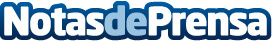 Secretos para conseguir los labios perfectos, sensuales y atractivos Los labios son, sin duda, uno de los elementos más llamativos de cada uno, uno de los rasgos más significativos de la cara de cada personaDatos de contacto:e-deon.netComunicación · Diseño · Marketing931929647Nota de prensa publicada en: https://www.notasdeprensa.es/secretos-para-conseguir-los-labios-perfectos Categorias: Medicina Moda Sociedad http://www.notasdeprensa.es